Конспект   ООД  в подготовительной группе компенсирующей направленности для детей с ОНР  по  лексической теме «Комнатные растения ».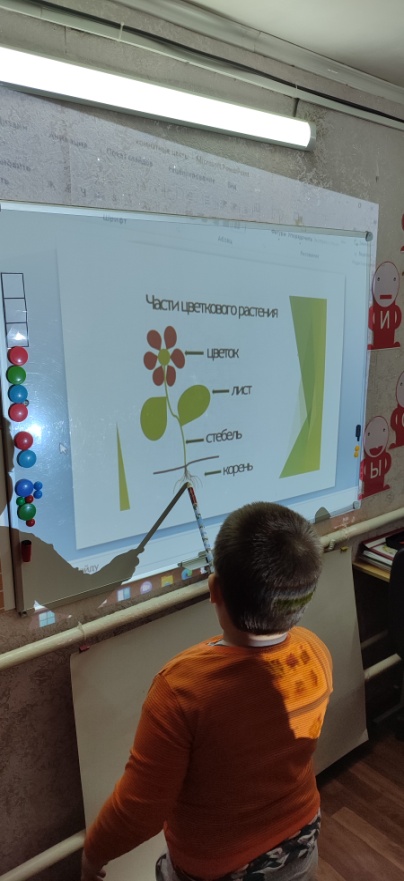 Подготовила и провела: учитель – логопед МБДОУ д/с к/в № 4 Говорова О.ПКоррекционно-образовательные:учить детей употреблять глаголы в прошедшем времени;учить выделять из текста однокоренные слова.Коррекционно-развивающие:закреплять у детей навык употребления притяжательных местоимений;активизировать и расширять словарь по теме;упражнять в подборе имен прилагательных и глаголов, противоположных по смыслу.Коррекционно-воспитательная:воспитывать у детей интерес к комнатным растениям, трудолюбие и желание помогать взрослым в уходе за ними.Ход занятия1. Организационный момент.Логопед: Сядет тот, кто назовет комнатные растения, которые изображены на картинках. (Названное растение дети уносят с собой.)2. Объявление темы.Логопед: Сегодня мы поговорим о комнатных растениях и о том, как нужно за ними ухаживать.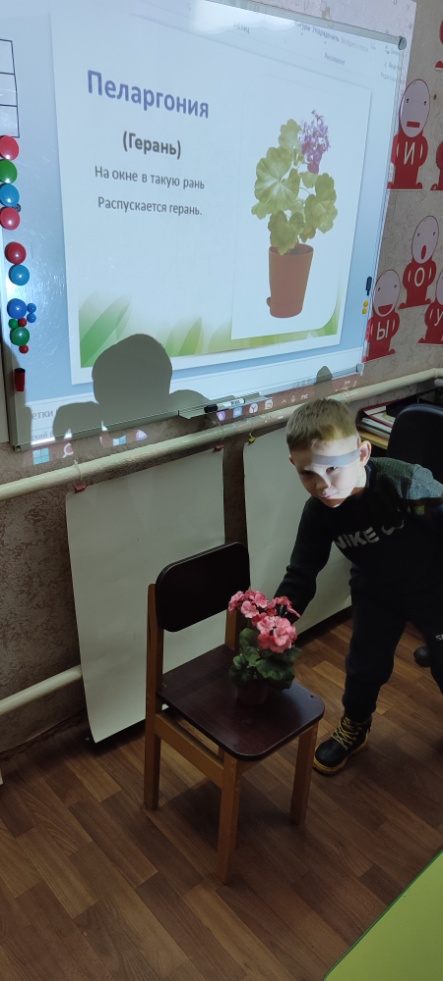 3. Вводная беседа.ЦветыЦветы бывают разных цветов и форм: голубые, желтые, красные, похожие на колокольчики и звездочки... Они растут в дикой природе и в саду. Садовые цветы — это нередко очень красивые родственники диких цветов. Весной и летом на полянах полным-полно цветов. Бабочки и другие насекомые «посещают» цветы, потому что им нравится яркая окраска лепестков и их запах. Некоторые цветы являются редкими и растут лишь в определенных местах. Такие цветы рвать нельзя!А еще цветы можно выращивать дома, на подоконнике. Они хорошо растут, если им достаточно света, их поливают и ухаживают за ними. И даже зимой они будут покрыты листьями. У комнатных растений обычно красивые листья или цветы.4. Развитие лексико-грамматических категорий.Логопед: У каждого из вас есть картинка с изображением комнатного растения. Сейчас мы расскажем, чье это теперь растение.Игра «Ванин или Катин?». Образование притяжательных прилагательных.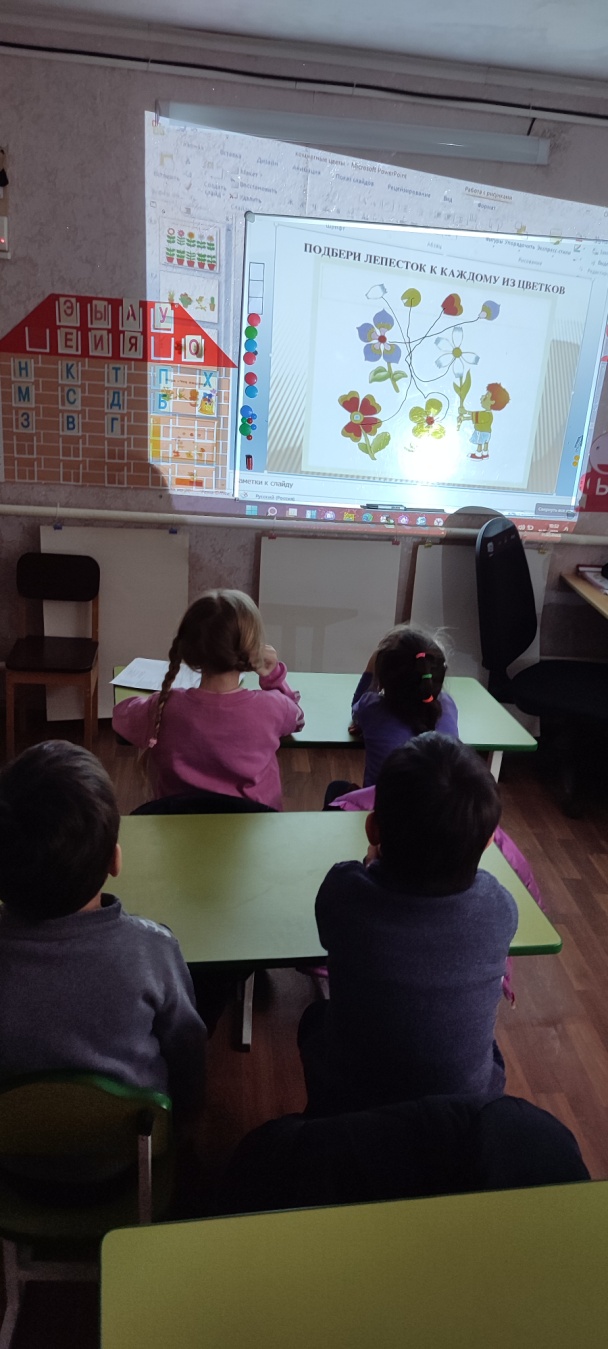 У Вани кактус. Чей это кактус? (Это Ванин кактус.)У Коли толстянка. Чья это толстянка? (Это Колина толстянка.) И т.д.Логопед: Чтобы комнатные растения хорошо росли, за ними нужно ухаживать. Посмотрите на картинки. Я назову действия, которые выполняют с цветами, а вы представьте, что это случилось вчера.Игра «А вчера?». Образование формы прошедшего времени глаголов. Проводится по картинкам с изображением данных действий.Оля поливает кактус. А вчера? (Оля поливала кактус.)Ваня и Лида протирают листья у сансивьеры.Света пересаживает фикус.Ира рыхлит землю вокруг фиалки.Анжела опрыскивает листья у бегонии.Денис подкармливает толстянку.Дети ухаживают за цветами.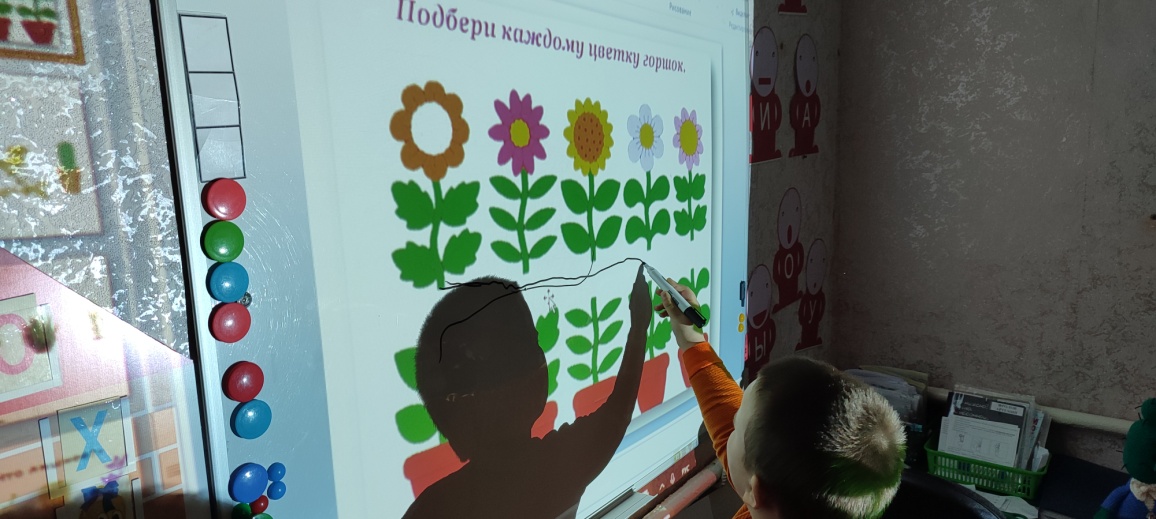 Логопед: Мы с вами уже говорили о том, что такое слова-родственники. Сейчас я прочитаю небольшой рассказ, а вы должны найти в нем слова-родственники к слову цветы.Скоро наступит весна. На лугу, в поле и на клумбах расцветут разноцветные цветы. Весной наступит время для посадки и пересадки комнатных растений. Цветоводы посадят семена в разноцветные горшки и будут ждать появления цветов. Вскоре цветы наберут силу, начнут расцветать один за другим и радовать глаз своим цветением. Один цветочек отцветает, а другой ярким цветом зацветает.Физкультминутка.На солнечном окошке---------------------«Солнце» над головой.Фиалка расцвела —------------------------«Цветочек».Лиловые цветочкиТихонько подняла.--------------------------Взмахи рук снизу вверх.Средь листьев она прячется,Не любит лезть вперед,--------------------Закрывают лицо руками.Но всякий к ней наклонится--------------Наклоняются, не касаясь руками пола.И бережно возьмет.------------------------Тихонько встают.Логопед: Посмотрите внимательно на цветок и назовите его части.Игра «Назови части». Пополнение словаря по теме «Цветы».Стебель, лист, цветок, черенок, корни. (Несколько детей повторяют названия частей цветка.)Логопед: Мы назвали по одной части у цветка, а сейчас назовем их много.Игра «Один — много». Образование формы множественного числа существительных.Один стебелек, а много ... (Стебельков.)Один лист, а много ... (Листьев.)Один цветок, а много ... (Цветков.)Один черенок, а много... (Черенков.)Один корень, а много... (Корней.)Игра «Скажи наоборот». Подбор антонимов.Колючий лист — гладкий лист.Влажная земля — сухая земля.Теплая вода — холодная вода.Толстый лист — тоненький лист.Большой цветок — маленький цветок.Расцвел цветок — отцвел цветок.Мягкая земля — твердая земля.Толстый стебелек — тонкий стебелек.5. Итог занятия.Логопед: Как назвать одним словом: сансивьера, фиалка, фикус, толстянка, кактус? Что нужно делать для того, чтобы комнатные растения хорошо росли? (Рыхлить, поливать, пересаживать...)Что это: стебель, лист, цветок, черенок, корни.